　ここ数年、SNSに関するトラブルに悩んでいる先生方や保護者の皆さんが、非常に多くなってきました。そこで、長野県警サイバー犯罪対策室の方に状況を聞いてきました。（１）ネットトラブルに遭遇した時、トラブルをすぐに解決できる特効薬はない。（２）フィルタリングなど、トラブルに巻き込まれない予防対策が重要。　（３）あとでどのような結末になるかよく考えずに、その時の気分や感情で行動した結果トラブルに巻き込まれる。（具体的には）　　　・いったんネット上で公開された書き込み、個人情報、画像や動画などは、後からすべて消すことが極めて困難であるという意識がない。　　　・自分が加害者になっていることの意識が薄く、後でとんでもない事をしたことに気づく。　　　・ほんの少しの好奇心から大きなトラブルに巻き込まれる。　　　サイバー犯罪対策室の方のお話より、以下のことを考えながらネットを利用することが重要です。　今回は教育委員会が知っている事例等を参考に、安易な感覚で行った行為が他人に迷惑をかけたり、後で自分に大変なことになって降りかかってきた事例を紹介します。（事例は一部加工してあります。）Aは同じのクラスのＢを、本人に気づかれないように撮影。コメントを付けてＳＮＳに載せた。それを見た同じクラスの友だちのＣが、Ｂを誹謗中傷するコメントを更に書き加えてＳＮＳに載せた。そして、いつの間にか他校の生徒にまで拡散してしまった。やがてその内容がBにも伝わり、Ｂは不登校になってしまった。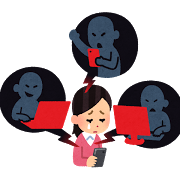 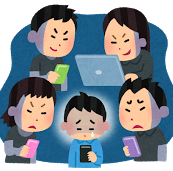 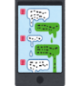 ある歌手のコンサート会場に「殺人予告」の書き込みがあった。それを目にしたＤ男は、面白半分で「書き込んだのは自分だ」とＳＮＳに投稿した。そのＳＮＳを見た方から「不謹慎だ」などの書き込みがあり、さらに掲示板などにも拡散され、ネット上で大炎上となった。Ｄ男自身もとても悲しい思いをした。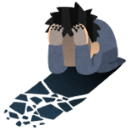 今回は、いくつかの事例を見ながら、児童生徒への注意喚起を促進する意図で作成しました。活用できる資料として、次のようなものもあります。参考にしてみて下さい。総務省　インターネットトラブル事例集 　　総務省トップ　＞　政策　＞　情報通信　＞　ＩCT利活用の推進　＞　教育情報化の推進　＞　インターネットトラブル事例集ダウンロードページhttp://www.soumu.go.jp/main_sosiki/joho_tsusin/kyouiku_joho-ka/jireishu.html警察庁　サイバー犯罪対策　情報セキュリティ対策ビデオ「ＳＴＯＰ　ＴＯ　ＴＨＩＮＫ」　等複数のビデオがあります。警察庁　＞　サイバー犯罪対策室　＞広報・施策　＞　情報セキュリティ対策ビデオ　＞　STOP　TO　THINKhttp://www.npa.go.jp/cyber/video/index.html長野県教育委員会「子どもの性被害防止教育啓発リーフレット」長野県教育委員会HP　＞　生徒指導　＞　性被害防止（子どもの性被害防止教育キャラバン隊）http://www.pref.nagano.lg.jp/kyoiku/kokoro/shido/seihigaiboushi.htmlもし、児童生徒やその友だちがトラブルに巻き込まれていたら、自分たちだけで解決しようとするのではなく、先ずは学校の先生や、保護者等の信頼できる大人に相談するように伝えましょう。最寄りの警察署や長野県警察本部生活安全部生活環境課サイバー犯罪対策室（026-233-0110）にも相談をしましょう。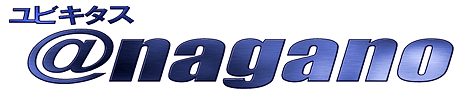 生徒指導総合対策会議Vol.382017年11月21日発行～「ubiquitous（ ユビキタス）」とは「どこにでも存在する」を意味するラテン語。「いつでも、どこでも、だれでも」関わることのできるネットワーク環境のこと ～～「ubiquitous（ ユビキタス）」とは「どこにでも存在する」を意味するラテン語。「いつでも、どこでも、だれでも」関わることのできるネットワーク環境のこと ～ネットトラブル解消の特効薬はない。起こる可能性の想像と判断を。事　　例　　紹　　介◆事例１　自分達で共有するだけのつもりが・・・◆事例２　ほんの面白半分のつもりでしたことが・・・◆事例３　甘い言葉にのせられて自画撮り写真を・・・◆先ずは注意喚起を。そして児童生徒に早めの相談を呼びかけましょう。※「ユビキタス＠ｎａｇａｎｏ」のバックナンバーや指導資料などをダウンロードできます。 長野県教育委員会ＨＰ ＞  生徒指導　ＵＲＬ http://www.pref.nagano.lg.jp/kyoiku/kyoiku/shido/index.html生徒指導総合対策会議事務局　　担当：長野県教育委員会事務局　心の支援課　生徒指導係Tel　026-235-7436（直通）　　Fax　026-235-7484　　E-mail　kokoro@pref.nagano.lg.jp